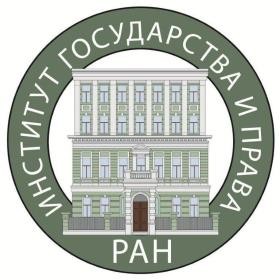 Федеральное государственное бюджетное учреждение науки Институт государства и права Российской академии наукПРОГРАММАмеждународной научно-практической конференции «Судебная власть в системе защиты прав личности и государства»28 февраля 2023 г.МоскваПРОГРАММАмеждународной научно-практической конференции «Судебная власть в системе защиты прав личности и государства»28 февраля 2023 г.Формат работы конференции: предусмотрено участие очно и заочно (с использованием видеоконференцсвязи)Порядок работы конференции:28 февраля 2023 года:Пленарное заседание: 10.00–14.00 (ауд. 211)Доклад до 10 минут.Кофе-брейк: 14.00 – 14.30 (ауд. 112)Работа секций: 14.30 – 18.00  (ауд. 211, 414, 306, 312)Выступления – 5-7 минутПодведение итогов 18.00 – 18.30ПЛЕНАРНОЕ ЗАСЕДАНИЕ (АУД. 211)Модераторы:Виноградова Елена Валерьевна – врио первого заместителя Директора ИГП РАН, доктор юридических наук, профессор Маликов Сергей Владимирович – заместитель Директора ИГП РАН по научной работе, доктор юридических наук Михайлова Екатерина Владимировна – и. о. заведующего сектором процессуального права ИГП РАН, доктор юридических наук, доцентПриветственное слово к участникам конференцииСавенков Александр Николаевич – член-корреспондент РАН, доктор юридических наук, профессор, Заслуженный юрист Российской Федерации, Директор ИГП РАНАйриян Эрна Владимировна, Председатель Суда Евразийского экономического союза (Республика Беларусь, Минск)Виноградова Елена Валерьевна, врио первого заместителя Директора ИГП РАН, доктор юридических наук, профессорДокладыКлеандров Михаил Иванович, член-корреспондент РАН, главный научный сотрудник сектора гражданского и предпринимательского права ИГП РАН, доктор юридических наук, профессор, Заслуженный юрист Российской ФедерацииНеобходимо ли было упразднять конституционные (уставные) суды субъектов Российской Федерации?Соловьев Андрей Александрович, заместитель председателя Арбитражного суда Московской области, профессор кафедры гражданского и административного судопроизводства Московского государственного юридического университета имени О.Е. Кутафина (МГЮА), профессор кафедры теории и истории государства и права Московского педагогического государственного университета (МГПУ), доктор юридических наук, доцентЗарубежные модели правового регулирования судейской этикиРожкова Марина Александровна, главный научный сотрудник отдела гражданского законодательства и процесса ИЗИСП при Правительстве РФ,  доктор юридических наукПерспективы правового регулирования онлайн-разбирательств потребительских споровМихайлова Екатерина Владимировна, и.о. заведующего сектором процессуального права ИГП РАН, доктор юридических наукСудебная защита интересов государстваЖанабилова Асель Булатказиевна, председатель Республиканской нотариальной палаты (Республика Казахстан)Взаимодействие нотариата и судаЛетова Наталия Валерьевна, главный научный сотрудник сектора процессуального права Института государства и права РАН, доктор юридических наукТрадиционные семейные ценности как объект защиты государством: законодательные новеллы в правоприменительной деятельностиШугрина Екатерина Сергеевна, профессор кафедры конституционного права Санкт-Петербургского государственного университета, доктор юридических наук, профессорОсобенности судебной защиты местного самоуправленияВасилевич Григорий Алексеевич, заведующий кафедрой конституционного права Белорусского государственного университета, доктор юридических наук, профессорТолковательная функция Конституционного СудаРемизова Ольга Николаевна, председатель судебного состава Арбитражного суда Московской области, кандидат юридических наук.Некоторые проблемы обеспечения прав участников конкурсного процесса в делах о банкротствеБегичев Александр Валерьевич, профессор кафедры гражданского права и процесса и международного частного права Юридического института Российского университета дружбы народов, доктор юридических наукПределы трансформации цифрового правосудияЛаптев Василий Андреевич, главный научный сотрудник ИГП РАН, доктор юридических наук, доцентЦифровая парадигма современного правосудия и пути развитияСтепанов Олег Анатольевич, главный научный сотрудник центра судебного права ИЗиСП при Правительстве РФ, доктор юридических наук, профессорОсобенность осуществления правосудия с использованием технологий искусственного интеллектаСкобелев Владимир Петрович, заместитель декана по учебной работе и образовательным инновациям юридического факультета Белорусского государственного университета, кандидат юридических наук, доцент (Минск)О некоторых процессуальных особенностях рассмотрения в суде дел, касающихся защиты прав на изобретения, полезные модели и промышленные образцыЧуча Сергей Юрьевич, 	главный научный сотрудник сектора процессуального права Института государства и права РАН, доктор юридических наук, профессорВзаимосвязь экономического базиса и процессуальной надстройки как основа эффективности судебной властиАфанасьев Сергей Федорович, руководитель сектора теории и отраслевых проблем правовой политики Саратовского филиала ФГБУН ИГП РАН, доктор юридических наук, профессорОтдельные аспекты применения искусственного интеллекта в правосудии по гражданским деламВолос Алексей Александрович, заместитель руководителя департамента права цифровых технологий и биоправа факультета права НИУ "Высшая школа экономики", кандидат юридических наук, доцентЦенность принципов права для правосудия в эпоху высоких технологийВасянина Елена Леонидовна, ведущий научный сотрудник сектора административного права и административного процесса ИГП РАН, доктор юридических наукАльтернативные правовые инструменты и параллельные правовые институты защиты прав субъектов финансовых правоотношенийКолоколов Никита Александрович, заведующий кафедрой судебной и прокурорско-следственной деятельности Московского университета (ИМПЭ) им. А.С. Грибоедова, доктор юридических наук, профессорСудебная власть в эпоху высоких технологийЛазарев Сергей Викторович, судья Арбитражного суда Уральского округа, доцент Уральского государственного юридического университета им. В. Ф. Яковлева, кандидат юридических наукОтказ в судебной защите в связи со злоупотреблением правом на искЦветков Юрий Анатольевич, заведующий кафедрой уголовного процесса Московской академии Следственного комитета РФ, кандидат юридических наук, доцентРоль прогнозирования и управления рисками в деятельности судьиФедорова Марина Юрьевна, профессор кафедры трудового права ФГБОУ ВО "Уральский государственный юридический университет им. В.Ф.Яковлева", доктор юридических наук, профессорРоль судебной власти в механизме достижения баланса интересов личности и государства в сфере социального обеспечения: процессуальные аспектыМартыненко Игорь Эдуардович, заведующий кафедрой гражданского права и процесса Учреждения образования "Гродненский государственный университет имени Янки Купалы", доктор юридических наук, профессор (Республика Беларусь)Экономическое правосудие Беларуси: о необходимости согласования  компетенции судов проверочных инстанцийМасленникова Лариса Николаевна, профессор кафедры уголовно-процессуального права Московского государственного юридического университета имени О.Е. Кутафина (МГЮА), доктор юридических наук, профессорПрименение видео-конференц-связи и веб-конференций при осуществлении правосудия в уголовном процессеКравец Игорь Александрович, заведующий кафедрой теории и истории государства и права, конституционного права Новосибирского государственного университета, доктор юридических наук, профессорПравовая защищенность личности и обеспечение достоинства в конституционном правосудии: делиберативные ценности и процессуальные возможностиБозров Владимир Маирович, заведующий кафедрой судебной деятельности и уголовного процесса ФГБОУ ВО "Уральский государственный юридический университет им. В. Ф. Яковлева", доктор юридических наук, профессорКонцептуальные основы применения искусственного интеллекта в судебной деятельностиМишкович Маша, ассистент кафедры гражданского права юридического факультета Белградского университета, кандидат юридических наук (Сербия)Роль секретаря состава арбитража как основание для отмены арбитражного решенияБутрим Игорь Иосифович, и.о. ученого секретаря ИГП РАН, кандидат юридических наукПравовые аспекты защиты правосознания личности от деструктивного воздействияВ дискуссии принимают участие:Чайка Константин Леонтьевич, заместитель Председателя Суда Евразийского экономического союза, кандидат юридических наук (Республика Беларусь, Минск)Сейтимова Венера Хамитовна, судья Суда Евразийского экономического союза, кандидат юридических наук (Республика Беларусь, Минск)Федорцов Александр Адамович, судья Суда Евразийского экономического союза (Республика Беларусь, Минск)Туманян Армен Эдуардович, судья Суда Евразийского экономического союза, кандидат юридических наук (Республика Беларусь, Минск)Кулеш Николай Николаевич, Руководитель секретариата Суда ЕАЭСВинник Владимир Владимирович, помощник судьи Суда Евразийского экономического союза (Республика Беларусь, Минск)Секция 1. «Процессуальные особенности рассмотрения и разрешения гражданских, семейных и экономических дел отдельных категорий»Подсекция 1. 1. «Отдельные виды семейных и гражданских дел: процессуальные особенности их рассмотрения» (211 кабинет)Ссылка на подключение:https://vostok.rendallconf.ru/b/9ye-jcs-6i5-7qlВместимость видеоконференцсвязи до 100 участниковМодераторы подсекции:Летова Наталия Валерьевна, главный научный сотрудник сектора процессуального права Института государства и права РАН, доктор юридических наук, иНетесова Маргарита Сергеевна, младший научный сотрудник сектора процессуального права Института государства и права РАНАгибалова Елена Николаевна, доцент кафедры гражданско-правовых дисциплин Волгоградского института управления – филиал ФГБОУ ВО «Российская академия народного хозяйства и государственной службы при Президенте Российской Федерации», кандидат юридических наук, доцентПроцессуальные особенности рассмотрения и разрешения гражданских дел, возникающих из нотариальных правоотношенийАгеев Станислав Сергеевич, доцент кафедры административного и финансового права МГИМО МИД России, кандидат юридических наукИнститут налоговой выгоды: вектор российской судебной практикиПодшивалов Тихон Петрович, заведующий кафедрой гражданского права и гражданского судопроизводства, заместитель директора по научной работе Юридического института Южно-Уральского государственного университета (национальный исследовательский университет), кандидат юридических наук, доцентСистема способов защиты права собственности с позиции судебной практикиЗульфугарзаде Теймур Эльдарович, доцент кафедры гражданско-правовых дисциплин Российского экономического университета имени Г.В. Плеханова, кандидат юридических наук, доцентСовершенствование правового обеспечения в сфере объективного банкротстваКузин Николай Николаевич, доцент кафедры гражданского права РГПУ им. А. И. Герцена, доцент кафедры финансово-хозяйственной деятельности СПБУ МВД РФ, доцентОспаривание сделок должника по делам о банкротствеДашко Александр Викторович, доцент кафедры гражданского права и процесса Московского Университета им. С.Ю. Витте (МУИВ), кандидат юридических наук, доцентСовпадение сторон пассивного обязательства в цивилистическом процессеУткин Роман Вячеславович, доцент кафедры гражданского права и процесса Северного (Арктического) федерального университета им. М.В. Ломоносова, кандидат юридических наук (Архангельск)Условия признания ответчика ненадлежащим. Проблемы правопримененияКазакова Светлана Петровна, доцент кафедры арбитражного процесса ФГБОУ ВО "Саратовская государственная юридическая академия", кандидат юридических наук, доцентО роли судебной власти в системе защиты прав граждан и организаций в сфере предпринимательской и иной экономической деятельностиЛиц Марина Олеговна, доцент кафедры теоретических и публично-правовых дисциплин Тюменского государственного университета, кандидат юридических наук, доцентНарушения прав частных лиц при оказании международной правовой помощи и пути их преодоленияНахова Елена Александровна, доцент кафедры гражданского процессуального права Северо-Западного филиала РГУП, кандидат юридических наукКонкретизирующая деятельность суда по отдельным категориям споров, вытекающих из семейных правоотношенийМакаров Сергей Юрьевич, доцент кафедры нотариата Университета имени О.Е. Кутафина (МГЮА), кандидат юридических наук, доцентК вопросу об определении и защите интересов детей при рассмотрении судами споров об их воспитанииКуркина Наталья Васильевна, доцент кафедры общей юриспруденции факультета юриспруденции и правового регулирования Российского Государственного Социального Университета, кандидат юридических наук, доцентПроцессуальные аспекты раздела общего имущества супругов: вопросы теории и практикиЛексакова Екатерина Олеговна, нотариус г. МосквыИсследование описи наследства, составленной нотариусом, как часть процесса рассмотрения наследственных споровСахно Юлия Анатольевна, аспирант кафедры гражданского права и процесса Белгородского государственного национального исследовательского университетаОсобенности процессуальных норм гражданских дел о недействительности завещанияКарагулян Диана Юрьевна, адвокат Московской областной коллегии адвокатов МОКА филиал №66Проблема выбора применимого права к регулированию личных неимущественных отношений супругов в трансграничном бракеМазурова Анна Павловна, преподаватель Российского университета кооперации (г. Мытищи), соискатель кафедры арбитражного процесса СГЮА (Саратов)Процессуальные особенности рассмотрения арбитражными судами дел об установлении фактов, имеющих юридическое значение: практические аспектыЗолотова Ольга Игоревна, старший преподаватель кафедры конституционного и административного права ФГБОУ ВО "Курский государственный университет"Реализация состязательного гражданского судопроизводства во второй половине XIX в. в РоссииСулейманова Мисей Изамутиновна, аспирант кафедры гражданского и административного судопроизводства МГЮА им. О.Е. КутафинаСудейское усмотрение при определении размера компенсации морального вредаСухомлинов Никита Михайлович, аспирант 1-ого курса юридического факультета ВИУ (ф) РАНХиГССудебное правоприменение по спорам об обороте цифровой валюты в РоссииЛеканова Екатерина Евгеньевна, аспирант кафедры теории и истории государства и права Ярославского государственного университетаЭволюция правовых норм об участниках дел о применении или снятии мер защиты детей от ненадлежащего родительского поведенияНетесова Маргарита Сергеевна, младший научный сотрудник сектора процессуального права Института государства и права РАНАктуальные вопросы рассмотрения дел об ограничении и лишении родительских правНемова Александра Валерьевна, преподаватель ИОН РАНХиГСДоказывание добросовестности должника по делам о несостоятельности (банкротстве) гражданКочурова Антонина Евгеньевна, студент Российской академии народного хозяйства и государственной службы при Президенте РФОсобенности рассмотрения и разрешения дел о расторжении брака в судебном процессеНасибян Розалия Эдвартовна, студент Института сферы обслуживания и предпринимательства (филиал) Донского государственного технического университета в г. ШахтыОсобенности регулирования имущественных отношений супругов брачным договоромНестеренко Виктория Викторовна, студент юридического института Белгородского государственного национального исследовательского университетаПерспективы развития судебной медиации в Российской ФедерацииМруз Амина Владиславовна, студент Института сферы обслуживания и предпринимательства (филиал) Донского Государственного Технического Университета в городе Шахты Судебная защита семейных правПоркашян Маргарита Артуровна, студент Института сферы обслуживания и предпринимательства (филиал) Донского государственного технического университета в г. ШахтыПраво собственности на недвижимое имущество - особенности правового регулированияБулатов Роман Вячеславович, студент Института сферы обслуживания и предпринимательства (филиал) Донского государственного технического университета в городе ШахтыРоль судебной власти в сфере защиты прав человекаСмирнова Мария Исмаиловна, студент Университета им. О.Е. Кутафина (МГЮА)К вопросу о «стандарте доказывания» и защите прав личности при определении происхождения ребенка (установлении отцовства) в судебном порядкеВ дискуссии принимают участие:Агагулян Юлия Анатольевна, юрисконсульт воинской частиАлександров Андрей Юрьевич, доцент кафедры юриспруденции института истории и права Калужского государственного университета им. К. Э. Циолковского, кандидат юридических наук, доцентАнисимова Любовь Викторовна, уполномоченный по правам человека в Архангельской областиБардин Лев Николаевич, доцент Департамента систем судопроизводства и уголовного права Национального исследовательского университета "Высшая школа экономики", кандидат юридических наук, доцентБулдакова Анна Анатольевна, юрист в единственном лице ООО Леком Бурменко Анастасия Андреевна, магистрант НИУ ВШЭВинник Владимир Владимирович, помощник судьи Суда Евразийского экономического союзаВоробьев Кирилл Сергеевич, студент Института Прокуратуры УрГЮУ имени В.Ф. ЯковлеваГаврилов Евгений Владимирович, советник Законодательного Собрания Красноярского краяГлотов Кирилл Викторович, младший юрист Финансово-правового департамента ООО НЕТКРЭКЕРГорелов Максим Владимирович, доцент кафедры гражданского процесса Институт права Уфимского Университета Науки и Технологий, кандидат юридических наук, доцентДвуречинский Даниил Витальевич, ассистент кафедры гражданского процесса УрГЮУ им. В.Ф. ЯковлеваДерягина Елена Александровна, руководитель аппарата уполномоченного по правам человека в Архангельской областиДюжева Ольга Александровна, старший преподаватель кафедры гражданского права юридического факультета МГУ имени М.В. ЛомоносоваЗаболотная Дарья Сергеевна, заместитель начальника организационно-аналитического отдела аппарата уполномоченного по правам человека в Архангельской области	нетЗвонцов Александр Сергеевич, студент БГУЗобнина Анна Александровна, студентка 5 курса ЮИ РУТ (МИИТ) специальности "Правовое обеспечение национальной безопасности"Калинина Оксана Сергеевна, юристКаширин Владислав Егорович, аспирант МГПУКарасева Полина Геннадьевна, делопроизводитель кафедра теории и истории государства и права Юридический факультетКиреева Анастасия Вадимовна, студент СПбЮИ (ф) УП РФКозлицкий Станислав Викторович, начальник юридического отдела Государственное бюджетное учреждение здравоохранения республики Башкортостан городская больница города СалаватКрасикова Людмила Александровна, доцент кафедры гражданского процессуального права Северо-Западный филиал ФГБОУВО "Роcсийский государственный университет правосудия"Кудаева Анна Владимировна, старший преподаватель кафедры гражданское право и процесс ИСОиП (филиал) ДГТУ г. Шахты Ростовской областиКузьмин Никита Сергеевич, студент Алтайского филиала РАНХиГСЛищук Юлия Сергеевна, ведущий консультант аппарата уполномоченного по правам человека в Архангельской областиМарухно Екатерина Юрьевна, преподаватель кафедры гражданско-правовых дисциплин ФКОУ ВО Кузбасский институт ФСИН РоссииМосквина Юлия Константиновна, старший специалист 1 разряда отдела делопроизводства Сегежского городского суда Республики КарелияМрастьева Ольга Сергеевна, доцент кафедры арбитражного процесса ФГБОУ ВО СГЮА, кандидат юридических наук, доцентОхохонина Анна Геннадьевна, юрист Павлова Татьяна Владимировна, юрист правового бюро HEADLEXПопов Петр Петрович, магистрант кафедры миссиологии богословского факультета ОЧУ «Православный Свято-Тихоновский гуманитарный университет»Печенова Ольга Владимировна, преподаватель юридических дисциплин Волоколамского филиала ГБПОУ МО "Красногорский колледж"Сбродова Татьяна Дмитриевна, юрисконсульт ООО "Инстинктулс" (Республика Беларусь)Селиванова Елена Леонидовна, ведущий эксперт аппарата уполномоченного по правам человека в Архангельской области, доцентСулейманов Амрах Азад оглы, студент УрФУТуманян Армен Эдуардович, судья Суда Евразийского экономического союза, кандидат юридических наук (Республика Беларусь, Минск)Тягаева Татьяна Олеговна, адвокат Коллегии адвокатов Самарской области "Акулина и партнеры"Федорцов Александр Адамович, судья Суда Евразийского экономического союза (Республика Беларусь, Минск)Чернявская Дарья Олеговна, студент 1 курса магистратуры РГПУ им. ГерценаЧукреев Андрей Александрович, доцент кафедры гражданско-правовых дисциплин Тюменского государственного университета, кандидат юридических наукЧупова Анастасия Васильевна, юрисконсульт аппарата уполномоченного по правам человека в Архангельской областиШальнев Андрей Николаевич, юрист ООО "ЛАНДО"Щепетнева Стелла Владимировна, главный юрисконсульт - Управление правовой работы АНО "МЦМС"Подсекция 1. 2. Защита гражданских, трудовых и экономических прав: междисциплинарный и компаративистский аспекты (414 кабинет)Ссылка на подключение:https://telemost.yandex.ru/j/26819712527518Вместимость видеоконференцсвязи до 35 участниковМодераторы подсекции:Чуча Сергей Юрьевич, главный научный сотрудник сектора процессуального права Института государства и права РАН, доктор юридических наук, профессор, иПушкина Анна Викторовна, старший научный сотрудник сектора процессуального права Института государства и права РАН, кандидат юридических наукМихалёва Татьяна Николаевна, доцент кафедры евразийских исследований Факультета международных отношений Белорусского государственного университета, доцент Российского университета дружбы народов; доцент, кандидат юридических наук (Минск)Интеграционный контекст судебного диалогаМакарова Оксана Валерьевна, ведущий научный сотрудник центра уголовного, уголовно-процессуального законодательства и судебной практики Института законодательства и сравнительного правоведения при Правительстве РФ, кандидат юридических наукРеализация правозащитной функции судебной власти в уголовном судопроизводствеМашинникова Наталья Олеговна, доцент кафедры уголовного процесса и правоохранительной деятельности ФГБОУ ВО "УдГУ", адвокат Адвокатской палаты Удмуртской Республики, кандидат юридических наукСудебная дискреция при разрешении вопроса о прекращении уголовного дела по основанию, предусмотренному ст. 25 УПК РФ и 76 УК РФГрибанов Андрей Владимирович, доцент кафедры международного частного права Всероссийской академии внешней торговли Минэкономразвития России, кандидат юридических наук, доцентЕдинство судебной практики в свете реализации принципа справедливого судебного разбирательстваКонова Фатима Руслановна, доцент кафедры гражданского и административного судопроизводства Московского государственного юридического университета им. О.Е. Кутафина (МГЮА), кандидат юридических наукКачество закона как гарантия реализации доступности правосудияЗинковский Максим Александрович, руководитель НИЛ "Правовых исследований", доцент кафедры гражданского права и процесса юридического института НИУ "БелГУ", кандидат юридических наук, доцентОтносимость доказательств: вопросы доказывания и принятия судебных актовПетручак Руслан Константинович, доцент Института международного права и правосудия Московского государственного лингвистического университета, судья в отставке, кандидат юридических наук, доцентПравовая позиция Верховного Суда РФ в отношении бесхозяйных акцийАлехин Денис Евгеньевич, доцент кафедры гражданско-правовых дисциплин Санкт-Петербургской академии Следственного комитета, кандидат юридических наукО некоторых теоретических и практических проблемах приказного производстваСимволоков Олег Анатольевич, ведущий научный сотрудник отдела гражданского законодательства и процесса Института законодательства и сравнительного правоведения при Правительстве Российской Федерации, кандидат юридических наукСудебная практика и энергетическое законодательствоЕрохина Татьяна Вячеславовна, заведующий кафедрой трудового права ФГБОУ ВО "Саратовская государственная юридическая академия", кандидат юридических наук, доцентНекоторые особенности судебного порядка рассмотрения и разрешения индивидуальных трудовых споровСтепанов Михаил Михайлович, ведущий научный сотрудник отдела теории права и междисциплинарных исследований законодательства Института законодательства и сравнительного правоведения при Правительстве Российской Федерации, кандидат юридических наук, доцентПроцессуальные особенности судебной защиты прав личности в первые годы советской властиСуязов Вячеслав Валерьевич, доцент кафедры теории и истории государства и права; заместитель декана юридического факультета по молодежной политике Санкт-Петербургского государственного университета, кандидат юридических наукУниверситетское правосудие в истории российского высшего образованияАкманов  Айтуган  Ирекович, профессор Института Права Уфимского университета науки и технологий, профессор (Уфа)Исторические аспекты функционирования судебных учреждений в период проведения Генерального и Специального межеваний земель Южного Урала (конец XVIII – XIX вв.)Щукин Андрей Игоревич, ведущий научный сотрудник отдела международного частного права Института законодательства и сравнительного правоведения при Правительстве РФ, кандидат юридических наукРепарационное правосудие и доступ к национальным судамКнязькин Сергей Игоревич, доцент кафедры гражданского и административного судопроизводства Федерального государственного бюджетного образовательного учреждения высшего образования Российский государственный университет правосудия, кандидат юридических наук, доцентПрирода судебной защиты при содействии деятельности иностранных судовМиллер Регина Олеговна, преподаватель кафедры Административного и финансового права Международно-правового факультета МГИМО МИД РоссииНекоторые аспекты административного судопроизводства в странах Средней Азии (в сравнении с РФ)Василевич Сергей Григорьевич, доцент кафедры конституционного права юридического факультета Белорусского государственного университета, кандидат юридических наук, доцентПроцессуальные особенности рассмотрения дел об административных правонарушенияхМихайлов Валерий Николаевич, адвокат Московская областная коллегия адвокатов Химкинского филиалаРоль прокурора в борьбе с экстремизмом и по делам особого производства: взгляд практикующего юристаЖуйкова Анна Александровна, старший преподаватель кафедры гражданского и арбитражного процесса Института права и национальной безопасности ФГБОУ ВО "ТГУ имени Г.Р.Державина"Применение оценочных категорий при разрешении интеллектуальных споровПетухов Сергей Владимирович, консультант отдела нормативного регулирования и правовой защиты Гохран России, аспирант Юридического факультета Финансового университета при Правительстве Российской ФедерацииСубсидиарная ответственность контролирующих лиц: тенденции правоприменительной практикиШапсугова Мариетта Дамировна, старший научный сотрудник сектора процессуального права Института государства и права РАН, кандидат юридических наук, доцентВопросы подведомственности и подсудности споров с участием мобилизованных лицПушкина Анна Викторовна, старший научный сотрудник сектора процессуального права ИГП РАН, кандидат юридических наукОсобенности судебной защиты жилищных правЛитичевский Борис Владимирович, секретарь судебного заседания ООСГД Смольнинского районного суда города Санкт-ПетербургаПроцессуальные особенности рассмотрения дел о банкротстве субъектов естественных монополий и градообразующих предприятийВысокинский Лев Александрович, стажер-специалист Юридического отдела НИИ "Центр Стратегических Разработок" при Министерстве экономического развития РФСовременный уровень развития судебной системы РФ в рамках рассмотрения гражданско-правовых дел граждан закрытых административно-территориальных образованийСоколова Татьяна Владимировна, младший научный сотрудник сектора процессуального права Института государства и права РАНОсобенности рассмотрения индивидуальных трудовых споров в судеОстриков Владислав Романович, студент Института сферы обслуживания и предпринимательства (филиал) Донского государственного технического университета в г. ШахтыГарантии реализации права на судебную защитуЮркова Арина Владиславовна, Кузнецова Карина Дмитриевна, студенты ВГУЮ (РПА Минюста России)Особенности квалификации экономических преступлений: мошенничество при получении социальных выплатЧекомасова Алина Олеговна, студент Института сферы обслуживания и предпринимательства (филиал) Донского Государственного Технического Университета в городе ШахтыАктуальные проблемы международного сотрудничества в борьбе с экономическими преступлениямиИванова Татьяна Владиславовна, студент МГУ имени М.В. ЛомоносоваОсобенности рассмотрения уголовных дел экономической направленностиСекция 2. «Правосудие в эпоху высоких технологий: инновационность, доступность, правовая защищенность личности и государства»Подсекция 2.1.«Судебная власть и правосудие в условиях цифровизации» (306 кабинет)Ссылка на подключение:https://vostok.rendallconf.ru/b/6jj-vk1-iul-7qzВместимость видеоконференцсвязи – до 100 участниковМодераторы подсекции: Соловяненко Нина Ивановна, старший научный сотрудник сектора процессуального права Института государства и права РАН, кандидат юридических наук, иЛебедь Константин Александрович, старший научный сотрудник сектора процессуального права Института государства и права РАН, кандидат юридических наукЗенин Сергей Сергеевич, директор Института государства и права ТюмГУ, проректор ФГАОУ ВО "Тюменский государственный университет", кандидат юридических наук, доцентСудебная власть в системе публичной власти: вопросы правовой антропологииКарцхия Александр, профессор кафедры гражданско-правовых дисциплин РГУ нефти и газа им. И. М. Губкина, доктор юридических наук, доцент Судебная власть в условиях цифровизацииПроценко Евгений Дмитриевич, профессор кафедры государственного права Российского государственного педагогического университета им. А. И. Герцена, доктор юридических наук	, профессор	Судебная власть в Российской империи: генезис кадрового обеспеченияВолодина Людмила Мильтоновна, профессор кафедры уголовно-правовых дисциплин Института государства и права Тюменского государственного университета, доктор юридических наук, профессор Проблемы организации и функционирования судебной властиКовалева Наталья Витальевна, главный научный сотрудник Научно-исследовательского центра Академии управления МВД России, доктор юридических наук, доцентЭкспертные заключения по отдельным категориям дел: виды и особенности регламентацииЖукова Наталья Алексеевна заведующий кафедрой судебной экспертизы и криминалистики Белгородского государственного национального исследовательского университета, кандидат юридических наук, доцентСудебная экспертиза в гражданском судопроизводствеМашинская Наталья Викторовна, заведующая кафедрой уголовного права и процесса Северного (Арктический) федерального университета им. М.В. Ломоносова, кандидат юридических наук, доцентИсследование электронных носителей информации в ходе судебного следствия по уголовному делуТкачева Наталья Викторовна, и.о. заведующего кафедрой "Судебной и правоохранительной деятельности", заместитель директора по учебной работе Юридического института ФГАОУ ВО "Южно-Уральский государственный университет (НИУ)", кандидат юридических наук, доцентИспользование информационных технологий и технических средств в производстве суда первой инстанцииКривельская Ольга Валентиновна, заместитель заведующего кафедрой административного и финансового права МГИМО МИД РОССИИ, кандидат юридических наукИнновационные технологии в административном процессе в зарубежных странахСоловяненко Нина Ивановна, старший научный сотрудник сектора процессуального права Института государства и права РАН, кандидат юридических наукДоступ к правосудию и справедливость в эпоху высоких технологий: правовые гарантии и рискиБарахоева Алла Руслановна, доцент кафедры теории и истории государства и права ФГБОУ ВО Ярославский государственный университет им. П.Г. Демидова, кандидат юридических наукК вопросу о влиянии цифровых технологий на административное судопроизводство Бугаевская Наталья Валентиновна, доцент кафедры правосудия и правоохранительной деятельности ФГБОУ ВО "Тульский государственный университет", кандидат юридических наук, доцент (Тула)Компьютерные технологии как средство ограничения правовой дискреции в деятельности судаБайниязова Зульфия Сулеймановна, доцент кафедры теории государства и права юридического факультета Саратовского национального исследовательского государственного университета имени Н.Г. Чернышевского, кандидат юридических наук, доцентО значении правозащитной функции судебной властиИльютченко Наталия Владимировна, доцент кафедры уголовного процесса, правосудия и прокурорского надзора Юридический факультет МГУ имени М.В. Ломоносова, кандидат юридических наук, доцентКонституционность правосудия по уголовным деламЮсупова Асия Наилевна, доцент кафедры арбитражного процесса Саратовской государственной юридической академии, кандидат юридических наук, доцентПерспективы совершенствования деятельности судебной власти Российской Федерации по обеспечению прав и свобод человека Лебедь Константин Александрович, старший научный сотрудник сектора процессуального права Института государства и права РАН, кандидат юридических наукПроблемы цифровизации в гражданском и арбитражном процессеНосырева Алена Евгеньевна, адвокат Некоммерческой Организации "Коллегия адвокатов" № 64 Яйского района Кемеровской области, ассистент кафедры теории и истории государства и права Кемеровского государственного университетаПраво использования инклюзивных информационных и коммуникационных технологийКукеев Аскар Кульчимбаевич, старший преподаватель Южно-Казахстанского Университета им. М. Ауэзова, (Республика Казахстан)Методологические позиции развития информационных технологий в процессе судебного доказыванияБелецкая Анастасия Анатольевна, старший преподаватель кафедры трудового и предпринимательского права НИУ "БелГУ"Влияние процессов цифровизации на работу архива судаТокарева Анна Алексеевна, преподаватель кафедры арбитражного процесса  ФГБОУ ВО "Саратовская государственная юридическая академия", кандидат юридических наукОсобенности рассмотрения дел в контексте конкуренции исков в эпоху цифровизацииПыжова Елена Игоревна, помощник судьи Арбитражного суда Северо-Западного округа; студент Российского государственного университета правосудия (г. Санкт-Петербург)Угрозы правосудию в результате развития искусственного интеллекта и правовые средства их нейтрализацииПлатонова Елизавета Игоревна, заместитель командира взвода института-факультета подготовки для органов предварительного расследования Московского университета МВД России имени В.Я. КикотяРоль презумпций и преюдиции в уголовно-процессуальном доказыванииЧеркасова Анастасия Максимовна, адъюнкт адъюнктуры Нижегородской академии МВД России Влияние цифровизации на уголовно-процессуальные срокиПорядина Елизавета Андреевна, курсант Московского университета МВД России имени В.Я.КикотяИнтеграция современных технологий и общих условий судебного разбирательстваЛукьянова Элеонора Александровна, студент Института сферы обслуживания и предпринимательства (филиал) ДГТУ в г. ШахтыСоциальное назначение судебных решений судов вышестоящих инстанций по уголовным деламДоброквашина Ксения Андреевна, студент Института сферы обслуживания и предпринимательства (филиал) ДГТУ в г. ШахтыНравственные начала уголовного процесса в условиях цифровизацииЗыков Роман Васильевич, Рогозин Илья Александрович, студенты Северо-западного института (филиал) Университета им О.Е. КутафинаМесто судебной власти в системе разделения властей в современную эпохуХомутова Екатерина Александровна, студент Института сферы обслуживания и предпринимательства (филиал) ДГТУ в г. ШахтыПравосудие в эпоху цифровизации: проблемы и перспективыЧубина Алиса Евгеньевна, студент Института прокуратуры Московского государственного юридического университета имени О.Е. КутафинаИскусственный интеллект в судебной системе: возможные опасности и риски Белик Софья Эдуардовна, студент Института сферы обслуживания и предпринимательства (филиал) ДГТУ в г. ШахтыОсуществление правосудия в условиях информатизации и цифровизацииЭмирбеков Фарид Язибекович, студент Института прокуратуры ФГБОУ ВО "Уральский государственный юридический университет имени В.Ф. Яковлева" (Екатеринбург)Некоторые проблемы применения информационных технологий в судебной деятельности: на примере использования систем видеоконференцсвязи и ГАС «Правосудие»Фомичев Николай Александрович, студент Российской таможенной академии Ростовский филиалТема уточняетсяЧерникова Екатерина Андреевна, студент Российской таможенной академии Ростовский филиалТема уточняетсяВ дискуссии принимают участие:Авдонин Владимир Александрович, аспирант кафедры судебной деятельности и уголовного процесса Уральского государственного юридического университета им. В.Ф. Яковлева	Айриян Эрна Владимировна, Председатель Суда Евразийского экономического союзаАристархова Татьяна Анатольевна, заведующий кафедрой "Правосудие и правоохранительная деятельность" ФГБОУ ВО Тульский государственный университет, кандидат юридических наук, доцент (Тула)Ахатова Виолетта Игоревна, курсант Московского университета МВД России имени В.Я. КикотяБекжанов Султан Бекжанович, студент магистратуры РУДН Белоусова Виолетта Викторовна, аспирант МГЮА Будкин Кирилл Андреевич, курсант Московского университета МВД России имени В.Я.Гук Павел Александрович, профессор кафедры правосудие Пензенского государственного университета, доктор юридических наук, доцентДауталиев Казыбек Нурсеитович, старший преподаватель кафедры теории права и государства, конституционного и административного права Казахского национального университета имени аль-Фараби, кандидат юридических наук (Республика Казахстан)Домнина Анастасия Валерьевна, командир отделения института подготовки сотрудников для органов предварительного расследования Московского университета МВД России имени В.Я. КикотяДяблова Юлия Львовна, доцент каф. правосудия и правоохранительной деятельности Тульского государственного университета, кандидат юридических наук, доцентЕрмакова Анастасия Сергеевна, курсант Московского университета МВД России имени В.Я. КикотяЖуравлева Юлия Владимировна, преподаватель ГБПОУ МО Щелковский колледжЗлобина Валерия Владимировна, студент Брянского Государственного Университета имени академика Петровского Зотов Денис Валентинович, заведующий кафедрой организации судебной власти и правоохранительной деятельности Воронежского государственного университета, кандидат юридических наук, доцентИванников Иван Андреевич, профессор кафедры теории и истории государства и права Сочинского филиала ВГУЮ (РПА Минюста России), доктор юридических наук, профессорИванова Наталья Маратовна, старший преподаватель кафедры судебной деятельности и уголовного процесса Уральского государственного юридического университета им. В.Ф. Яковлева	Иванова Кристина Дмитриевна, курсант Московского университета МВД России имени В.Я. КикотяКалашников Михаил Петрович, курсант Московского университета МВД России имени В.Я. КикотяКаргин Никита Михайлович, курсант Московского университета МВД России имени В. Я. КикотяКрымский Даниил Игоревич, доцент Департамента систем судопроизводства и уголовного права НИУ ВШЭ, кандидат юридических наукКушнарев Александр Сергеевич, студент ФГБОУ ВО "Уральский государственный юридический университет имени В.Ф. Яковлева"Логачев Вадим Анатольевич, адвокат Московской областной коллегии адвокатов (Одинцовский филиал)Лосев Сергей Геннадьевич, доцент кафедры уголовно-правовых дисциплин Института государства и права Федерального государственного автономного образовательного учреждения высшего образования "Тюменский государственный университет", кандидат юридических наукМакаров Илья Александрович, курсант Московского университета МВД России имени В.Я. КикотяМакеева Юлия Касимовна, доцент кафедры конституционного права им.Н.В. Витрука ФГБОУ ВО Российский государственный университет правосудия, кандидат юридических наукМикаелян Арамаис Арцрунович, курсант Института подготовки сотрудников для органов предварительного расследования Московского Университета МВД России имени В. Я. КикотяМилкина Наталья Александровна, специалист по учебно-методической работе Российского государственного педагогического университета имени А.И. ГерценаМишакина Софья Александровна, курсант Московского университета МВД России имени В.Я. КикотяМкртчян Ирина Араевна, студент МГУМошненко Олеся Валерьевна, доцент кафедры государственно-правовых дисциплин ФКОУ ВО Кузбасский институт ФСИН РоссииНечаева Александра, студент магистратуры Российского университета дружбы народовПаверников Роман Александрович, аспирант кафедры гражданского процессуального и предпринимательского права Юридического института Самарского национального исследовательского университета имени академика С.П. Королева (Самарский университет)Пантелеева Ирина Сергеевна, студент 4 курса бакалавриата по направлению "Юриспруденция" НИУ ВШЭ СПбПаршина Анастасия Владимировна, слушатель Академии управления МВД РоссииПащенко Илья Юрьевич, советник аппарата Избирательной комиссии Краснодарского краяПичугин Сергей Анатольевич, доцент кафедры судебно-экспертной и оперативно-розыскной деятельности Московской Академии Следственного Комитета Российской Федерации, кандидат юридических наукПроказова Дарья Андреевна, курсант Московского университета МВД России имени В.Я. КикотяПятенок Марина Александровна, адвокат Коллегии адвокатов г. Москвы "Корчаго и партнёры"Радаев Арсений Андреевич, заместитель командира взвода Московского университета МВД России имени В.Я. КикотяСапельченко Наталья Евгеньевна, ведущий редактор ОНБИ ИНИОН РАНСарапкин Владимир Александрович, студент Санкт-Петербургского юридического института (филиала) Университета прокуратуры Российской ФедерацииСаулен Нуржан, главный специалист Института парламентаризма, кандидат юридических наук, доцент (Республика Казахстан)Сафонова Ольга Михайловна, зам генерального директора ООО «ЛТС»Светкина Анастасия Андреевна, старший преподаватель кафедры общеобразовательных дисциплин Уральского института ГПС МЧС РоссииСейтимова Венера Хамитовна, судья Суда Евразийского экономического союза, кандидат юридических наукСемикина Светлана Александровна, доцент кафедры арбитражного процесса ФГБОУ ВО "Саратовская государственная юридическая академия"	, кандидат юридических наук, доцентСидоров Никита Андреевич, курсант Московского университета МВД России имени В.Я.КикотяСилуянова Полина Петровна, курсант Московского университета МВД России имени В.Я. КикотяСоболевская Юлия Владимировна, заведующая отделом социолого-правовых исследований АНО "Московский институт социологических исследований", кандидат юридических наукСоколова Нина Николаевна, помощник судьи Советского районного суда г. НовосибирскаСоловьева Юлия Андреевна, юрисконсульт Юридического отдела ИП РАНСолоткин Вадим Геннадьевич, курсант Московского Университета МВД России имени В. Я. КикотяСуконникова Елена Владиславовна, студент 4 курса Института частного права МГЮА им. КутафинаФедотова Ирина Юрьевна, аспирант Российского университета дружбы народов Фофанова Анна Юрьевна, доцент кафедры юриспруденции Мурманского арктического государственного университетаЧалышева Юлия Владимировна, студент Университета имени О.Е. КутафинаЧайка Константин Леонтьевич, заместитель Председателя Суда Евразийского экономического союза, кандидат юридических наук (Республика Беларусь)Черноусова Каролина Денисовна, студент Северо-Западного института управления — филиала Российской академии народного хозяйства и государственной службы при Президенте Российской ФедерацииЧукреев Андрей Александрович, доцент кафедры гражданско-правовых дисциплин Тюменского государственного университета, кандидат юридических наукЩепалов Станислав Владимирович, судья судебной коллегии по административным делам Верховного Суда Республики Карелия, кандидат юридических наук, доцентЮдина Александра Викторовна, преподаватель кафедры конституционного права им. Н.В. Витрука Российского государственного университета правосудия Подсекция 2. 2.«Судебная защита прав личности и государства в цифровую эпоху» (312 кабинет)Ссылка на подключение:https://telemost.yandex.ru/j/52178491631554Вместимость видеоконференцсвязи: до 35 человекМодераторы: Борисова  Лилия Владимировна, старший научный сотрудник сектора процессуального права Института государства и права РАН, кандидат юридических наук, иСолохин Алексей Евгеньевич, государственный советник юстиции РФ 3 класса, соискатель сектора процессуального права ИГП РАНСолохин Алексей Евгеньевич, государственный советник юстиции РФ 3 класса, соискатель сектора процессуального права ИГП РАНПринцип сотрудничества в современном судопроизводствеЛозовицкая Галина Петровна, профессор кафедры государственно-правовых и уголовно-правовых дисциплин РЭУ им. Г.В. Плеханова, доктор юридических наук, доцентПравовая защищенность личности и правосудие в эпоху высоких технологийКарташов Владимир Николаевич, профессор, заведующий кафедрой, теории и истории государства и права юридического факультета ЯрГУ им. П.Г. Демидова, Заслуженный деятель РФ, доктор юридических наук, профессорРеализация принципов судебной практики в системе юридических гарантий прав человека, гражданина и личностиПогодин Александр Витальевич, профессор кафедры теории и истории государства и права КПФУ, доктор юридических наук, профессорПроцессуально-правовая защита прав личности, социальной группы, общества, государстваПирогова Елена Евгеньевна, профессор кафедры гражданского процесса и социальных отраслей права АНО ВО "Московский гуманитарный университет", доцент кафедры гражданско-правовых дисциплин РГУ нефти и газа (НИУ) имени И.М. Губкина, кандидат юридических наук, доцентОбжалование судебных актов как этап защиты прав гражданинаОчередько Виктор Пантелеевич, профессор кафедры государственно-правовых дисциплин Северо-Западного филиала ФГБОУВО «Российский государственный университет правосудия», доктор юридических наук, профессорСудебная защита прав в меняющихся условиях хозяйствованияОстапович Игорь Юрьевич, профессор кафедры конституционного права УрГЮУ им. В. Ф. Яковлева, доктор юридических наук, доцентКонституционный суд и права человека: превращения 2020Кручинина Надежда Валентиновна, профессор кафедры криминалистики Московского государственного юридического университета имени О.Е. Кутафина, доктор юридических наук, профессорСудебная защита прав граждан при использовании биотехнологийБелякова Анна Владимировна, старший научный сотрудник Центра судебного права Института законодательства и сравнительного правоведения при Правительстве РФ, кандидат юридических наук «Концепция судебного права», как один из способов повышения доступности правосудия в условиях развития высоких технологийАгамагомедова Саният Абдулганиевна, старший научный сотрудник сектора административного права и административного процесса Института государства и права Российской академии наук, кандидат юридических наук, доцентИмущественные интересы хозяйствующих субъектов в публично-правовых отношениях: тенденции судебной защитыБорисова Лилия Владимировна, старший научный сотрудник сектора процессуального права Института государства и права РАН, кандидат юридических наук, доцентЭлектронное правосудие в России: взгляд на настоящее и в будущееМезяев Александр Борисович, заведующий кафедрой международного права Университета управления ТИСБИ, доктор юридических наук, доцентМеждународная судебная власть и права человекаДолгополов Кирилл Андреевич, заведующий кафедрой уголовного права и процесса юридического института Северо-Кавказского федерального университета, кандидат юридических наук, доцентРоль судебной власти в сфере защиты прав человекаКрипиневич Светлана Сергеевна, заместитель заведующего кафедрой уголовно-процессуального права имени Н.В. Радутной Российского государственного университета правосудия, кандидат юридических наук, доцентРоль индивидуального судебного регулирования в защите правовых интересов личности в уголовном процессеМатвеев Владимир Владимирович, младший научный сотрудник отдела методологии противодействия коррупции Института законодательства и сравнительного правоведения при Правительстве Российской ФедерацииЦифровые технологии противодействия коррупции в судебной системеГоленко Александра Евгеньевна, заместитель начальника отдела обеспечения судопроизводства Военного судаРоль суда в производстве об условно-досрочном освобождении от отбывания наказания в отечественном уголовном процессе Берг Лана Александровна, младший научный сотрудник ИЗиСП при Правительстве РФОбзор Верховным Судом Российской Федерации практики некоторых межгосударственных органов по защите прав и основных свобод человекаАзаров Дмитрий Васильевич, доцент кафедры гражданско-правовых дисциплин ФГБОУ ВО "Брянский государственный университет имени академика И.Г. Петровского", кандидат юридических наукО некоторых направлениях повышения эффективности судебной защиты гражданских правСмирнов Владимир Николаевич, доцент кафедры судебной деятельности и уголовного процесса Уральского государственного юридического университета имени В.Ф. Яковлева, кандидат юридических наук, доцент1937-й год в адвокатуре. Свердловская областьСерова Алена Вадимовна, доцент кафедры трудового права ФГБОУ ВО "УрГЮУ имени В.Ф. Яковлева", кандидат юридических наук (Екатеринбург)Роль судебных решений в повышении качества трудовой жизни платформенных трудящихсяДудко Ирина Александровна, доцент кафедры конституционного права им. Н.В. Витрука ФГБОУВО "Российский государственный университет правосудия", кандидат юридических наук, доцентЗащита прав граждан Конституционным Судом России: итоги конституционной реформы 2020 годаКомиссарова Ярослава Владимировна, доцент кафедры криминалистики Московского государственного юридического университета имени О.Е. Кутафина (МГЮА), кандидат юридических наук, доцентЛожные воспоминания: проблемы проверки и оценки показаний участников судопроизводстваЕвсиков Кирилл Сергеевич, доцент кафедры Государственного и административного права Тульского государственного университета, кандидат юридических наук, доцентЭлектронное судопроизводство как угроза доступа граждан к правосудиюКрасовская Оксана Юрьевна, доцент кафедры уголовного и уголовно-исполнительного права Саратовской государственной юридической академии, кандидат юридических наук, доцентТеррористический акт: уголовно-правовые позиции Верховного Суда РФПрядкин Вячеслав Владимирович, заведующий лабораторией правовых исследований АНО ВО «Российский новый университет», аспирант ИГСУ РАНХиГСПравовое регулирование цифровых механизмов досудебного разрешения споровЗверев Владислав Васильевич, частнопрактикующий юрист, аспирант ВГУЮ РПА МЮ РФПреступления в сфере компьютерной информации и их расследованиеШпигель Ирина Борисовна, преподаватель Санкт-Петербургского филиала Российской таможенной академииТема уточняетсяАбасалиева Элона Энверовна, соискатель ученой степени кандидата юридических наук кафедры Уголовного права и криминологии Юридического факультета Дагестанского государственного университетаПравовая защищенность личности и государства в эпоху применения оружия, основанного на новых физических принципахЕвсеев Артем Павлович, аспирант НИУ ВШЭ, ведущий юрист практики интеллектуальной собственности и персональных данных юридической фирмы КЛИФФ Ограничения исключительных авторских прав в цифровую эпоху: сравнение европейского и российского опыта регулированияМалхсян Тигран Александрович, аспирант кафедры общей юриспруденции факультета юриспруденции и правового регулирования Российского Государственного Социального УниверситетаПроцессуальные аспекты защиты имущественных интересов наследников "голосующих" акцийТокарева Кристина Александровна, адъюнкт факультета подготовки научно-педагогических кадров Академии ФСИН РоссииНекоторые особенности оперативно-розыскного обеспечения предварительного расследования в процессе преодоления противодействия раскрытию преступлений, экстремистской направленности совершаемых в учреждениях УИСЮрченкова Евгения Сергеевна, адъюнкт ФПНПиНК Московского университета МВД России имени В.Я. КикотяНекоторые вопросы разрешения судом дел о незаконном привлечении денежных средств граждан в сферу долевого строительстваСадыгова Ирада Адалетовна, помощник судьи Тосненского городского суда Ленинградской областиТема уточняетсяБатраханов Арман Аблайханович, студент Института Юстиции УргюуВерховный Суд Республики Казахстан как участник законотворческого процессаКузьминых Илья Владимирович, студент юридического института Белгородского государственного национального исследовательского университетаТактические особенности допроса иностранных гражданПодведение итогов: 18.00 – 18.30